Apparaten thuisLesdoelen:Je neemt kennis van duurzaamheidsthema's in eigen leef- en werkomgevingJe krijgt inzicht in zuinige en schadelijke apparaten in eigen leef- en werkomgevingOpdracht:Het vermogen elektrische apparaten noteren en rangschikkenDe lijst van elektrische apparaten kun je vinden in het onderwijsmagazijn bij week 2.Deze opdracht werk je thuis uit.Apparaten die je niet hebt laat je weg en op die plek vul je apparaten in die je wel hebt maar niet op de lijst staan.Een indruk van het vermogen van elektrische apparaten krijg je op de volgende site: http://www.enymate.nl/besparen/verbruikZoek voor elk apparaat het vermogen op. Dit staat meestal op het apparaat zelf. Als je het niet kunt zien bij een inbouwapparaat zoek je het op via internet. Het is een Excel-bestand, dus je kunt nadat je de waarden voor het vermogen hebt ingevuld, de kolommen eenvoudig rangschikken naar zuinigheid.Je kunt daarna de kleuren in de laatste kolom aanpassen aan de inhoud van je lijst.  Maak hiervoor een schaalverdeling.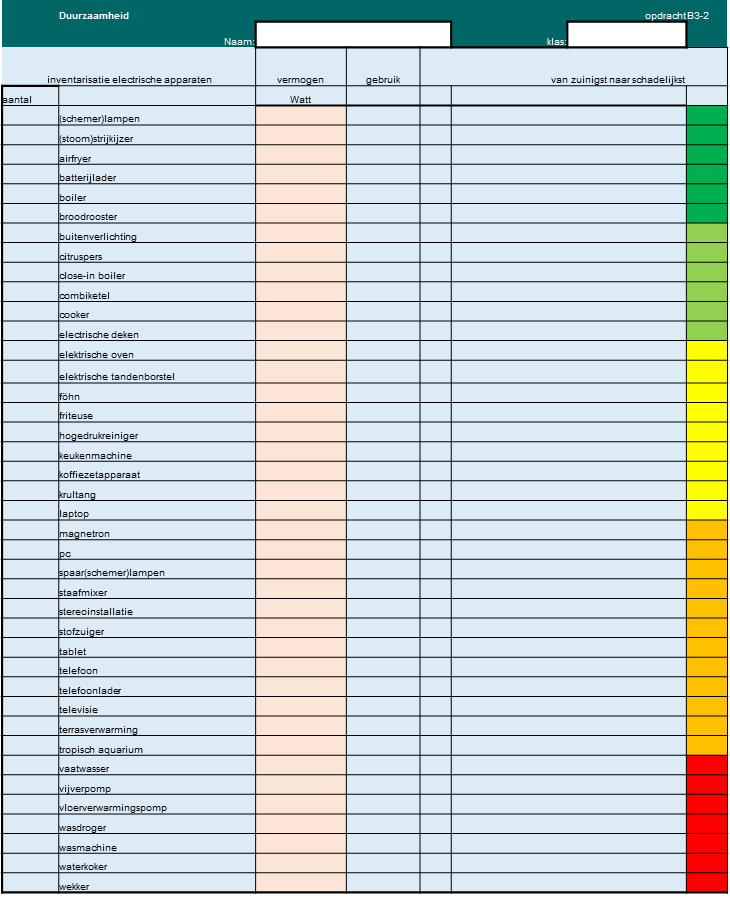 *De lijst van elektrische apparaten kun je vinden in het onderwijsmagazijn bij week 2!